KLASA : 003-05/20-01/08URBROJ : 2109-33-06-20-1Kuršanec, 6. listopada 2020. P O Z I VNa temelju članka 45. i 46. Statuta Osnovne škole Kuršanec sazivam 40. sjednicu Školskog odbora Osnovne škole Kuršanec koja će se održati u petak 9. 10. 2020. godine u 16.00 sati.Prijedlog dnevnog reda: Prihvaćanje zapisnika 39. sjednice Školskog odboraDavanje prethodne suglasnosti po natječaju za zasnivanje radnog odnosa s učiteljem/učiteljicom edukatorom-rehabilitatorom- 1 izvršitelj na neodređeno, puno radno vrijemeDavanje prethodne suglasnosti po natječaju za zasnivanje radnog odnosa s domarom/domarkom- 1 izvršitelj na određeno, puno radno vrijemeDavanje prethodne suglasnosti po natječaju za zasnivanje radnog odnosa s spremačem/spremačicom- 1 izvršitelj na određeno, puno radno vrijemeDavanje prethodne suglasnosti po natječaju za zasnivanje radnog odnosa s učiteljem/učiteljicom fizike – 1 izvršitelj na neodređeno, nepuno radno vrijemeRazno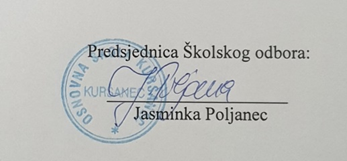     Dostaviti:Jasminki PoljanecAleksandru KovačićuTamari KronastMileni BogdanovićAndriji KosuSiniši KregaruDraganu BogdanuMariji Tepalović